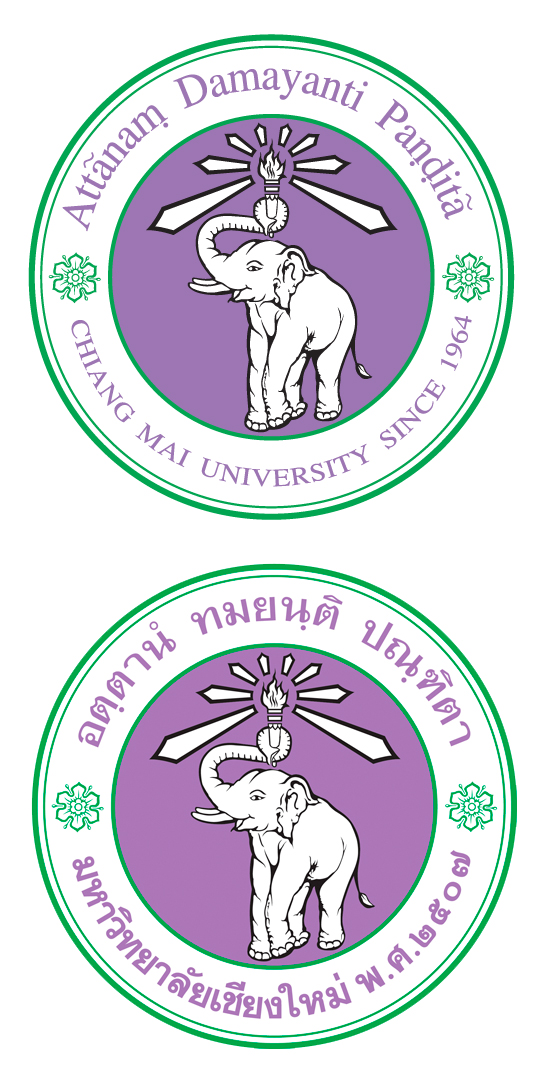 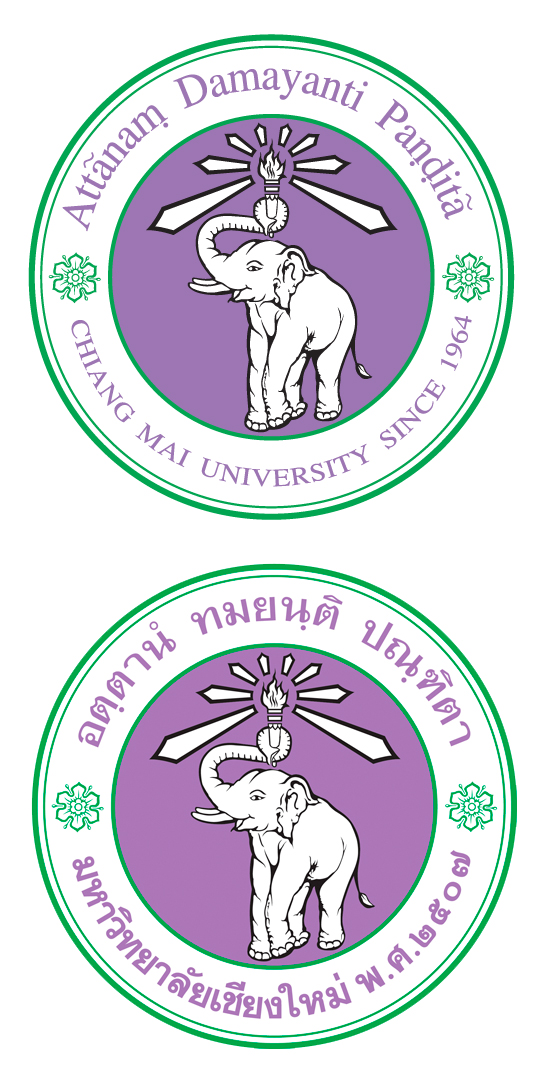 มหาวิทยาลัยเชียงใหม่แบบประเมินผลการทดลองปฏิบัติงานพนักงานมหาวิทยาลัยประจำ  สายวิชาการ  (นักวิจัย) ******************************ส่วนที่  1  ข้อมูลของผู้รับการประเมินทำการประเมินปีละ 3 ครั้ง	 ครั้งที่ ๑   (ตั้งแต่วันที่.........................................ถึงวันที่....................................)  ครั้งที่ 2   (ตั้งแต่วันที่.........................................ถึงวันที่....................................)  ครั้งที่ 3   (ตั้งแต่วันที่.........................................ถึงวันที่....................................) ชื่อผู้รับการประเมิน ...........................................................................ตำแหน่ง/ระดับ............................................................สังกัด...................................................................................................................................................................................ส่วนที่  2  แบบประเมินผลการปฏิบัติงาน	องค์ประกอบที่ 1  :  ผลสัมฤทธิ์ของงาน  (ร้อยละ 60)* น้ำหนักการประเมินที่ส่วนงานมอบหมายจะต้องสอดคล้องกับภาระงานขั้นต่ำตามที่มหาวิทยาลัยกำหนดองค์ประกอบที่  2  :  คุณลักษณะส่วนบุคคล  (ร้อยละ 40)	องค์ประกอบที่  3  :  สรุปผลการประเมินผลการประเมิน  ผ่าน  ไม่ผ่าน  เนื่องจาก................................................................................................................................................................................................................................................................................................................................................................................................................................................................................วันที่ประเมิน....................................................................................(1) กิจกรรม(2) ระดับผลการประเมิน(2) ระดับผลการประเมิน(2) ระดับผลการประเมิน(2) ระดับผลการประเมิน(2) ระดับผลการประเมิน(2) ระดับผลการประเมิน(3) น้ำหนัก(3) น้ำหนัก(4) คะแนน (2x3)(4) คะแนน (2x3)(1) กิจกรรม123455มาตรฐานกลาง *ส่วนงานมอบหมาย  **(4) คะแนน (2x3)(4) คะแนน (2x3)1. ภาระงานวิจัย                               (ให้พิจารณางบประมาณ จำนวนโครงการ หัวหน้าโครงการ การตีพิมพ์)ไม่น้อยกว่า 202. ภาระงานวิชาการอื่น  ไม่น้อยกว่า 103. ภาระงานบริการวิชาการไม่น้อยกว่า 104. งานทำนุบำรุงศิลปวัฒนธรรม  ไม่เกิน 105. ภาระงานอื่น ๆ  ผลรวม60(5)(5)         สรุปคะแนนผลสัมฤทธิ์ของงาน      =         สรุปคะแนนผลสัมฤทธิ์ของงาน      =         สรุปคะแนนผลสัมฤทธิ์ของงาน      =         สรุปคะแนนผลสัมฤทธิ์ของงาน      =         สรุปคะแนนผลสัมฤทธิ์ของงาน      =         สรุปคะแนนผลสัมฤทธิ์ของงาน      =ผลรวมคะแนน(5) ผลรวมคะแนน(5) ผลรวมคะแนน(5) ผลรวมคะแนน(5) (ก)(1) พฤติกรรม/คุณลักษณะส่วนบุคคล(2) ระดับผลการประเมิน(2) ระดับผลการประเมิน(2) ระดับผลการประเมิน(2) ระดับผลการประเมิน(2) ระดับผลการประเมิน(3) น้ำหนัก  (4) คะแนน    (2x3)(1) พฤติกรรม/คุณลักษณะส่วนบุคคล12345(3) น้ำหนัก  (4) คะแนน    (2x3)1. ความมุ่งมั่นและเอาใจใส่ในการทำงาน102. ความรับผิดชอบ  การรักษาระเบียบวินัยและ      ตรงต่อเวลา103. มีคุณธรรมและจริยธรรม104. มนุษยสัมพันธ์การทำงานร่วมกับผู้อื่น10ผลรวมผลรวม40(4)                   สรุปคะแนนพฤติกรรมการปฏิบัติงาน     =      ผลรวมคะแนน (4)                    สรุปคะแนนพฤติกรรมการปฏิบัติงาน     =      ผลรวมคะแนน (4)                    สรุปคะแนนพฤติกรรมการปฏิบัติงาน     =      ผลรวมคะแนน (4)                    สรุปคะแนนพฤติกรรมการปฏิบัติงาน     =      ผลรวมคะแนน (4)                    สรุปคะแนนพฤติกรรมการปฏิบัติงาน     =      ผลรวมคะแนน (4)                    สรุปคะแนนพฤติกรรมการปฏิบัติงาน     =      ผลรวมคะแนน (4)                    สรุปคะแนนพฤติกรรมการปฏิบัติงาน     =      ผลรวมคะแนน (4) (ข)องค์ประกอบการประเมินคะแนน(ร้อยละ)องค์ประกอบที่ 1 :  ผลสัมฤทธิ์ของงาน(ก)องค์ประกอบที่ 2 :  คุณลักษณะส่วนบุคคล  (ข)รวม(ก)+(ข)